S. Gregorio Niseno 335-394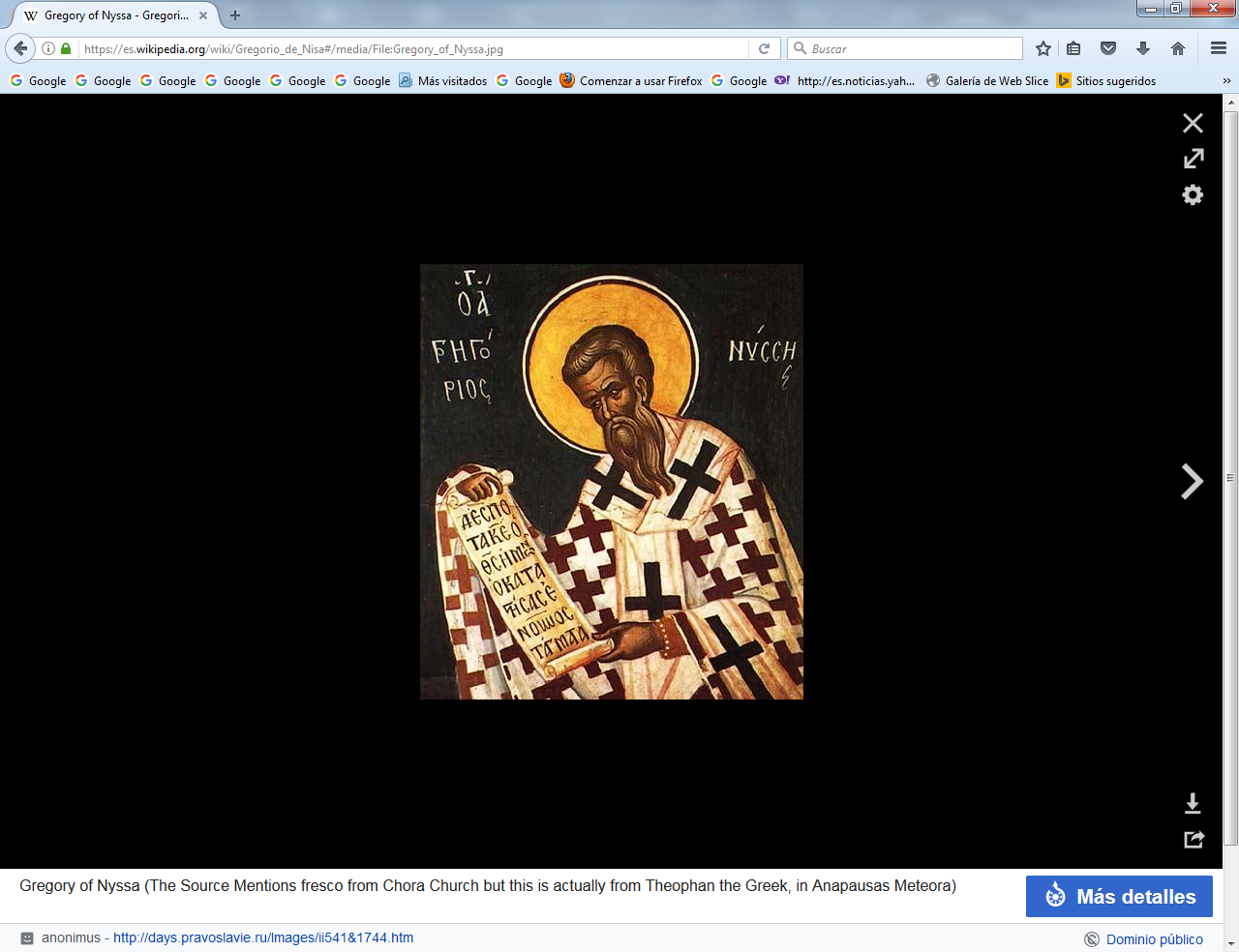     Obispo de Nisa (en Capadocia) y Padre primitivo de la Iglesia. Nació en Neocesarea (hoy Niksar, Turquía) el año 335. Fue el hermano menor de San Basilio. Contrajo matrimonio muy joven; pero, a la muerte de su mujer, ingresó en el monasterio fundado por su hermano en el Ponto, cerca del río Iris.
    Hombre humilde y dado a la oración, tuvo que aceptar que su hermano le designara y ordenara Obispo de Nisa el año 371, a pesar de su repugnancia por cualquier cargo y la vida pública.   Poco dado a las polémicas, tuvo que enfrentarse a los arrianos de su Diócesis y de la región. Los arrianos acusaron a Gregorio de ser obispo intruso y de malgastar los fondos de la Iglesia.
    Declarado culpable, se exilió de Nisa entre el año 376 y el 378. Cuando regresó, a la muerte del Emperador Valente, siguió su lucha antiarriana, sobre todo en el Concilio de Constantinopla, en 381.  Al año siguiente fue encargado de la organización de las iglesias de Arabia, en cuya tarea se encontró de nuevo con las disensiones y los grupos herejes. Regresó a su Diócesis donde predicó y escribió hasta su muerte el año 394.
   Gregorio es famoso como teólogo por sus escritos apologéticos, como el “Discurso contra Eunomio”, que es la defensa del Credo de Nicea, "Contra Apolinar", que sigue la misma línea de explicar la doctrina recta, y "Apología para el Hexameron".
    Prácticas y muy asequibles son sus obras más doctrinales: "De la creación del hombre" y "Sobre la vida de Moisés". En ellas refleja una gran inquietud por la instrucción del pueblo y no tanto por las polémicas doctrinales.
    Ante el lecho de su hermana Macrina moribunda, escribió "Del alma y la resurrección". Tiene un hermoso tratado de catequesis en su "Gran catequesis", que es una defensa de la fe cristiana contra judíos y paganos. Y catequístico son "Sobre la fe", que un tratado contra los arrianos y "Diez silogismos", que va dirigido contra los apolinaristas, aliados a los maniqueos.
   Además se conservan "Cartas", "Discurso y Sermones", todos ellos sembrados de inquietudes por la instrucción cristiana del pueblo sencillo y reflejo de su incansable celo por la extensión de la verdadDatos de la Wikipedia   https://es.wikipedia.org/wiki/Gregorio_de_Nisa     San Gregorio de Nisa o Gregorio Niseno (Griego: Ἅγιος Γρηγόριος Νύσσης; n. entre 330 y 335 en Cesarea de Capadocia y † entre 394 y 400 en Nisa, Capadocia también conocido como Gregorio Niseno, fue obispo de Nisa en Capadocia en el siglo IV y teólogo. Venerado como santo en la Iglesia católica y en la ortodoxa. También figura en el Calendario de Santos Luterano. Considerado uno de los tres Padres Capadocios, fue hermano menor de san Basilio el Grande y santa Macrina la joven, igualmente, fue amigo de Gregorio Nacianceno, con quien se lo suele confundir.VidaFamilia y primeros años   Se ignora la fecha exacta de nacimiento del san Gregorio de Nisa, sin embargo se calcula que debió ser posterior al 331 d.C., esto es, no antes del nacimiento de su hermano Basilio en el 329 y considerando que entre ambos hubo otro hermano Sin embargo, comúnmente se señala su fecha de nacimiento en 335 Nació en el Ponto en Cesarea de Capadocia, región del Asia Menor, en el territorio de la actual Turquía.    Su madre Emelia fue hija de un mártir cristiano, su padre Basilio fue rétor y su abuela paterna fue Macrina la mayor. Tuvo cuatro hermanos y cinco hermanas, destacando entre ellos: la hermana mayor Macrina la joven; el también obispo, teólogo y doctor de la Iglesia Basilio llamado "el Grande" (Μέγας Βασίλειος) y Pedro obispo de Sebaste, Turquía; todos ellos venerados también como santos por las iglesias católica y oriental. El propio Gregorio nos da a conocer un hermano más de nombre Naucracio, tercer hijo ubicado después de Basilio, segundo de los varones, quién fue rétor para luego dedicarse a la ascesis.     Las dos Macrinas, su abuela y su hermana mayor, fueron quienes al parecer le otorgaron a Gregorio su primera instrucción en la fe cristiana. Posteriormente, por interés de su padre, recibiría una buena instrucción en gramática y retórica. Al parecer su hermano Basilio tomó parte importante en su formación ya que en una carta a su amigo Gregorio Nacianceno lo menciona como «padre y maestro».Juventud  Durante su juventud Gregorio, por instancias de su hermano se dedicó al ministerio de lector en su iglesia local. Sin embargo, se retiró de esta función para dedicarse a la carrera secular de rétor de la que llegó ser profesor.     Se discute si Gregorio de Nisa estuvo casado, ya que su amigo Gregorio de Nacianzo, en una epístola dirigida a él se refiere a una Teosobia (o Teosobeia), de la que no se ha determinado si era su esposa o hermana, aunado al hecho de que en su tratado De virginitate, señala sobre la virtud de la virginidad: «Dichosos los que pueden escoger lo mejor y no están bloqueados por haberse entregado a la vida secular, como lo estamos nosotros, a quienes un abismo nos separa ahora de la gloria de la virginidad.» En todo caso, si realmente contrajo matrimonio debió de ser durante esta etapa esto es, alrededor del año 364.    Se ha considerado como probable que durante su desempeño en la retórica tuviera frecuente contacto con su familia, en especial con su hermano Basilio, quienes se encontraban en retiro monástico en una propiedad familiar en el Ponto, junto al Iris, en donde también se encontraba su amigo Gregorio Nacianceno. Obispo de NisaEn el año de 370 su hermano Basilio asumió el obispado de Cesarea de Capadocia, quién se allegó de gente cercana a él para apoyarlo en contra del arrianismo. Por ello, alrededor del año 371, Gregorio es ordenado obispo del pequeño poblado de Nisa, a pesar de su personal oposición. Es en este mismo año cuando escribe su tratado De virginitate (Sobre la virginidad), siendo la primera de una gran cantidad de obras que escribiría. Ambos fueron grandes defensores de la fe que se fue imponiendo en los primeros concilios ecuménicos del cristianismo. Disputaron en contra del arrianismo que decía que Jesús era hijo de Dios, pero no era consubstancial al Padre, sino que debía considerarse como una criatura enviada para cumplir las promesas del Padre Dios. Es decir que Jesús no era Dios sino era una simple criatura. San Gregorio de Nisa atacó esta herejía en el Concilio de Constantinopla del 381 usando para ello base de filosofía platónica; afirmando la unidad y la Divinidad de las tres personas en una sola idea divina, tres personas distintas en un solo Dios verdadero. Según Gregorio de Nisa la unión de las dos naturalezas en Cristo es tan fuerte que se puede hablar tranquilamente de un hombre omnipotente o de que Dios fue crucificado (teoría que se llamará luego communicatio idiomatum). También defendió la capacidad natural del hombre de conocer a Dios y asumió la teoría origeniana de la apocatástasis.ObrasTratados dogmáticosContra EunomioContra los apolinaristasContra ApolinarDiscurso sobre el Espíritu SantoGran discurso catequéticoObras de exégesisSobre la formación del hombreApología para el HexamerónVida de MoisésHomilías sobre el Cantar de los CantaresSobre el PadrenuestroObras ascéticasSobre la virginidadLa institución cristianaVida de MacrinaSobre la perfecciónSobre la profesión del cristianismoSermones litúrgicos